【香港藝術中心】+1 | 香港藝術學院Alumni Network展覽20212021年12月10 日至2022年1月5日@香港藝術中心包氏畫廊暨 +1 衛星展 @獨立藝術空間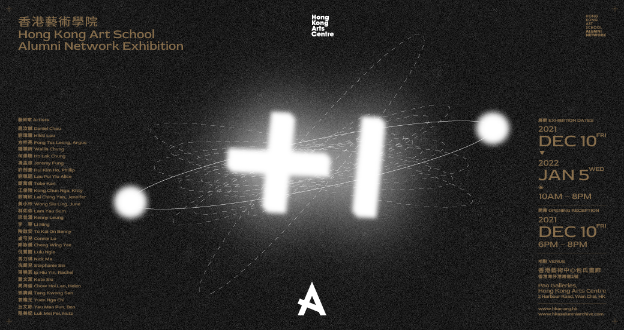 +1 | 香港藝術學院Alumni Network展覽2021當一位創作者遇上另一位創作者，他們的作品是如數學算式般1+1=2，還是有更多不同的變化？他們在交流概念、觀點與技法的同時，是在尋找彼此相同之處？還是探索大家相異的地方？「+1」邀請了二十八位香港藝術學院的校友，開展出十四組不同的對話，讓觀者從作品與對話的關連中找出不同的可能性。Alumni Network展覽來到第三屆，更衝出香港藝術中心的包氏畫廊，用「+1衛星展」小型藝術節的形式，將展覽延伸到校友們營運的藝術空間或工作室，期望能夠更加發揮Network力量。從1977成立開始，香港藝術中心已經開始舉辦各類型課程。那時候，課程部和展覽、演藝、電影和錄像一起組成四個藝術部門。藝術中心於2000年將課程部升格為藝術學院，擴大開辦各級學歷頒授課程。歷年學生總共超過三萬人。很多藝術學院的同學，從參加短期課程開始，進而修讀高級文憑，再攻讀學位課程，甚至碩士課程。很多畢業生成為藝術家，甚至成為藝術老師，回來藝術學院教學。藝術中心和藝術學院，經過過去二十一年，已經形成了一個很密切的藝術生態循環，把很多喜愛藝術的市民引導進入藝術的圈子裏。是次展覽仍由香港藝術學院校友會策劃。而當中售出展品的收益，百分之五十將捐贈予香港藝術學院作其發展用途，是次展覽以回饋之心延續學院與校友之間的相互關懷、聯繫與支持，別具意義。（有關參展藝術家介紹請參考本新聞稿第3頁之網頁連結 )展覽與活動資訊 +1 主展覽展覽日期: 2021.12.10 - 2022.01.05展覽開放時間: 10:00 - 18:00地點: 香港藝術中心包氏畫廊4樓及5樓（灣仔港灣道2號）​費用: 免費入場 +1衛星展覽+1 SATELLITE EXHIBITIONS除了發展個人藝術事業，香港藝術學院校友同時向多方面發展：策展、展覽製作、行政、藝術推廣等，更有校友開辦獨立藝術空間，有一些營運逾十載。近年有不少校友亦加入行列，這些由藝術家營運的獨立空間，擺脫既定運作模式，營運方法各種各樣，宗旨丶活動各有特色，把創意融入藝術空間，在本地藝壇大放異彩，呈現另類生命力。「+1衛星展覽」結集7個由香港藝術學院校友營運的獨立藝術空間，於「+1」展期間各自於其空間舉行衛星展覽，延展+1的不同面向。公眾活動 題目：「+1 ² 自由講」講者：茹國烈、陳育強​日期時間：2021.12.18 (星期六), 3:30 – 4:30pm地點：香港藝術中心4-5樓包氏畫廊*自由講將以粵語進行*活動亦將透過香港藝術校友會FB 直播：https://www.facebook.com/hkasalumninetwork/ 活動詳情及登記網址： https://www.facebook.com/events/450226499824115 所有節目詳情：香港藝術中心網站：https://hkac.org.hk/calendar_detail/?u=QUJtqrPCFRQ +1 主展覽網頁：https://www.hkasalumniarchive.com/alumniexhibition2021/index 參展藝術家參展藝術家詳情：https://www.hkasalumniarchive.com/alumniexhibition2021/index 圖片說明 :Image001.JPG : (由右至左) 大一數碼印刷有限公司董事麥家昇先生、香港藝術學院Alumni Network前任主席李美娟女士、香港藝術學院Alumni Network現任主席陳瑞琦女士、香港藝術學院主席邱詠筠女士、思聯建築設計有限公司(CL3)創始人林偉而先生、香港藝術中心監督團成員周世耀先生、香港藝術學院署理院長茹國烈先生及香港藝術中心總幹事林淑儀女士Image002.JPG :  大合照高解像度圖片可在此處連結下載 : http://ftp.hkac.org.hk/MDD/+1_Alumni_Network_Exhibition_2021/Dec10_Opening_Pao_Galleries 關於香港藝術學院Alumni Network香港藝術學院Alumni Network是由香港藝術學院校友於2017年成立的獨立及非牟利組織。自2017年首個展覽「靜聽深度」以來，香港藝術學院Alumni Network一直致力於增進校友之間的聯繫，並透過提供專業機會和舉辦藝術活動，為藝術從業者建立一個能從中持續合作的互動性平台。https://www.hkasalumniarchive.com/about-us 香港藝術學院香港藝術學院於2000年創辦，是香港藝術中心的附屬機構。一直以來學院與藝術中心的場地及創意產業保持緊密的聯繫，為學生提供獨特的學習環境與氛圍，讓他們在浩瀚的藝術領域上有更多的探究。學院是政府認可的學術機構，由一群充滿熱誠、活躍於藝術界並擁有卓越成就的藝術工作者負責教學工作。學院的學歷頒授課程集中在藝術範疇(包括陶藝、繪畫、攝影及雕塑)；提供的課程包括高級文憑、學士及碩士學位。此外，香港藝術學院更舉辦短期課程及其他外展活動，作為藝術融入社區的重要橋樑。https://www.hkas.edu.hk/index_chi.html關於香港藝術中心──藝術就是熱誠．藝術就是生活．藝術就是普及自1977年成立以來，香港藝術中心一直透過舉辦不同形式的藝術活動及藝術教育，在積極培育藝術家的同時，努力將藝術引進大眾的生活。藝術中心相信藝術能夠改變生命。在過往四十多年來，中心透過不同形式的藝術活動包括視覺藝術、表演藝術、影像與數位藝術、動漫、公共藝術、藝術教育、講座論壇、藝術節及社區藝術項目等等，把創意藝術與大眾生活聯繫起來。香港藝術中心旗下的「香港藝術學院」於2000年成立。透過學院專業的學歷頒授課程培育藝壇新血，而短期課程及其他外展活動的舉辦，更成為藝術融入社區的重要橋樑。香港藝術中心積極將藝術引進生活，讓大眾不單單可以作為藝術節目的觀眾、更可以成為藝術家、甚或藝術贊助者，讓生活與藝術緊扣。2023年，香港藝術中心將踏入四十五周年，讓我們一同擁抱「藝術就是熱誠．藝術就是生活．藝術就是普及」的信念，努力前行。官方網站： hkac.org.hk | Facebook: Hong Kong Arts Centre | Comix Home Base | Instagram: @hongkongartscentre | @comixhomebase~~~~~~~~~~~~~~  完  ~~~~~~~~~~~~~~傳媒查詢：何卓敏 Annie Ho（市務及拓展總監）| 電話：2824 5306 / 9481 8706 | 電郵：aho@hkac.org.hk周綽茵Charis Chau（市務及傳訊主任）| 電話：2582 0290 | 電郵：cchau@hkac.org.hk趙汝誠方梓亮何濼聰許劍豪簡喬倩黎靖欣林佑森李寧盧可兒倪鷺露冼朗兒蕭文潔鄧廣燊丘文彬劉瑋珊鍾穎詩馮孟忠劉珮瑶江俊雅黃小玲梁世潘陶啟安鄭詠儀馬力琪葉曉燕周海倫袁雅芝陸美妃